МОУ "СОШ № 4"(38 уч.)МОУ "СОШ № 4"(38 уч.)МОУ "СОШ № 4"(38 уч.)МОУ "СОШ № 4"(38 уч.)МОУ "СОШ № 4"(38 уч.)МОУ "СОШ № 4"(38 уч.)МОУ "СОШ № 4"(38 уч.)МОУ "СОШ № 4"(38 уч.)МОУ "СОШ № 4"(38 уч.)МОУ "СОШ № 4"(38 уч.)МОУ "СОШ № 4"(38 уч.)МОУ "СОШ № 4"(38 уч.)МОУ "СОШ № 4"(38 уч.)МОУ "СОШ № 4"(38 уч.)РособрнадзорРособрнадзорРособрнадзорВсероссийские проверочные работы (4 класс)Всероссийские проверочные работы (4 класс)Всероссийские проверочные работы (4 класс)Всероссийские проверочные работы (4 класс)Всероссийские проверочные работы (4 класс)Всероссийские проверочные работы (4 класс)Всероссийские проверочные работы (4 класс)Всероссийские проверочные работы (4 класс)Всероссийские проверочные работы (4 класс)Всероссийские проверочные работы (4 класс)Всероссийские проверочные работы (4 класс)Всероссийские проверочные работы (4 класс)Всероссийские проверочные работы (4 класс)Всероссийские проверочные работы (4 класс)Всероссийские проверочные работы (4 класс)Всероссийские проверочные работы (4 класс)Всероссийские проверочные работы (4 класс)Всероссийские проверочные работы (4 класс)Всероссийские проверочные работы (4 класс)Всероссийские проверочные работы (4 класс)Всероссийские проверочные работы (4 класс)Всероссийские проверочные работы (4 класс)Всероссийские проверочные работы (4 класс)Всероссийские проверочные работы (4 класс)Всероссийские проверочные работы (4 класс)Всероссийские проверочные работы (4 класс)Всероссийские проверочные работы (4 класс)Всероссийские проверочные работы (4 класс)Всероссийские проверочные работы (4 класс)Всероссийские проверочные работы (4 класс)Всероссийские проверочные работы (4 класс)Всероссийские проверочные работы (4 класс)Всероссийские проверочные работы (4 класс)Всероссийские проверочные работы (4 класс)Всероссийские проверочные работы (4 класс)Всероссийские проверочные работы (4 класс)Всероссийские проверочные работы (4 класс)Всероссийские проверочные работы (4 класс)Всероссийские проверочные работы (4 класс)Всероссийские проверочные работы (4 класс)Дата: 18.04.2017Дата: 18.04.2017Дата: 18.04.2017Дата: 18.04.2017Дата: 18.04.2017Дата: 18.04.2017Дата: 18.04.2017Дата: 18.04.2017Дата: 18.04.2017Дата: 18.04.2017Дата: 18.04.2017Дата: 18.04.2017Дата: 18.04.2017Дата: 18.04.2017Дата: 18.04.2017Дата: 18.04.2017Дата: 18.04.2017Дата: 18.04.2017Дата: 18.04.2017Дата: 18.04.2017Дата: 18.04.2017Дата: 18.04.2017Дата: 18.04.2017Дата: 18.04.2017Дата: 18.04.2017Дата: 18.04.2017Дата: 18.04.2017Дата: 18.04.2017Дата: 18.04.2017Дата: 18.04.2017Дата: 18.04.2017Дата: 18.04.2017Дата: 18.04.2017Дата: 18.04.2017Дата: 18.04.2017Дата: 18.04.2017Дата: 18.04.2017Дата: 18.04.2017Дата: 18.04.2017Дата: 18.04.2017Предмет: Русский языкПредмет: Русский языкПредмет: Русский языкПредмет: Русский языкПредмет: Русский языкПредмет: Русский языкПредмет: Русский языкПредмет: Русский языкПредмет: Русский языкПредмет: Русский языкПредмет: Русский языкПредмет: Русский языкПредмет: Русский языкПредмет: Русский языкПредмет: Русский языкПредмет: Русский языкПредмет: Русский языкПредмет: Русский языкПредмет: Русский языкПредмет: Русский языкПредмет: Русский языкПредмет: Русский языкПредмет: Русский языкПредмет: Русский языкПредмет: Русский языкПредмет: Русский языкПредмет: Русский языкПредмет: Русский языкПредмет: Русский языкПредмет: Русский языкПредмет: Русский языкПредмет: Русский языкПредмет: Русский языкПредмет: Русский языкПредмет: Русский языкПредмет: Русский языкПредмет: Русский языкПредмет: Русский языкПредмет: Русский языкПредмет: Русский языкВыполнение заданийВыполнение заданийВыполнение заданийВыполнение заданийВыполнение заданийВыполнение заданийВыполнение заданийВыполнение заданийВыполнение заданийВыполнение заданийВыполнение заданийВыполнение заданийВыполнение заданийВыполнение заданийВыполнение заданийВыполнение заданийВыполнение заданийВыполнение заданийВыполнение заданийВыполнение заданийВыполнение заданийВыполнение заданийВыполнение заданийВыполнение заданийВыполнение заданийВыполнение заданийВыполнение заданийВыполнение заданийВыполнение заданийВыполнение заданийВыполнение заданийВыполнение заданийВыполнение заданийВыполнение заданийВыполнение заданийВыполнение заданийВыполнение заданийВыполнение заданийВыполнение заданийВыполнение заданий(в % от числа участников)(в % от числа участников)(в % от числа участников)(в % от числа участников)(в % от числа участников)(в % от числа участников)(в % от числа участников)(в % от числа участников)(в % от числа участников)(в % от числа участников)(в % от числа участников)(в % от числа участников)(в % от числа участников)(в % от числа участников)(в % от числа участников)(в % от числа участников)(в % от числа участников)(в % от числа участников)(в % от числа участников)(в % от числа участников)(в % от числа участников)(в % от числа участников)(в % от числа участников)(в % от числа участников)(в % от числа участников)(в % от числа участников)(в % от числа участников)(в % от числа участников)(в % от числа участников)(в % от числа участников)(в % от числа участников)(в % от числа участников)(в % от числа участников)(в % от числа участников)(в % от числа участников)(в % от числа участников)(в % от числа участников)(в % от числа участников)(в % от числа участников)(в % от числа участников)Максимальный первичный балл: 38Максимальный первичный балл: 38Максимальный первичный балл: 38Максимальный первичный балл: 38Максимальный первичный балл: 38Максимальный первичный балл: 38Максимальный первичный балл: 38Максимальный первичный балл: 38Максимальный первичный балл: 38Максимальный первичный балл: 38Максимальный первичный балл: 38Максимальный первичный балл: 38Максимальный первичный балл: 38Максимальный первичный балл: 38Максимальный первичный балл: 38Максимальный первичный балл: 38Максимальный первичный балл: 38Максимальный первичный балл: 38Максимальный первичный балл: 38Максимальный первичный балл: 38Максимальный первичный балл: 38Максимальный первичный балл: 38Максимальный первичный балл: 38Максимальный первичный балл: 38Максимальный первичный балл: 38Максимальный первичный балл: 38Максимальный первичный балл: 38Максимальный первичный балл: 38Максимальный первичный балл: 38Максимальный первичный балл: 38Максимальный первичный балл: 38Максимальный первичный балл: 38Максимальный первичный балл: 38Максимальный первичный балл: 38Максимальный первичный балл: 38Максимальный первичный балл: 38Максимальный первичный балл: 38Максимальный первичный балл: 38Максимальный первичный балл: 38Максимальный первичный балл: 38ООООООООООООКол-во уч.Кол-во уч.Кол-во уч.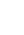 1K11K11K11K11K21K21K2223(1)3(2)456789101112(1)12(2)13(1)13(2)1415(1)15(2)15(2)ООООООООООООКол-во уч.Кол-во уч.Кол-во уч.Макс
баллМакс
баллМакс
балл444433333132123211212121211Вся выборкаВся выборкаВся выборкаВся выборкаВся выборкаВся выборка134384413438441343844676767679090907373898279826668707775707373766983524747Ленинградская обл.Ленинградская обл.Ленинградская обл.Ленинградская обл.Ленинградская обл.126551265512655666666668989897676908882826868707670647075797382494242Тихвинский муниципальный районТихвинский муниципальный районТихвинский муниципальный район60160160164646464878787747474908981766465706962607073847282453232МОУ "СОШ № 4"38383883838395959595828282959596849567777055668271788976927855551111111111111111111111111111111111111111